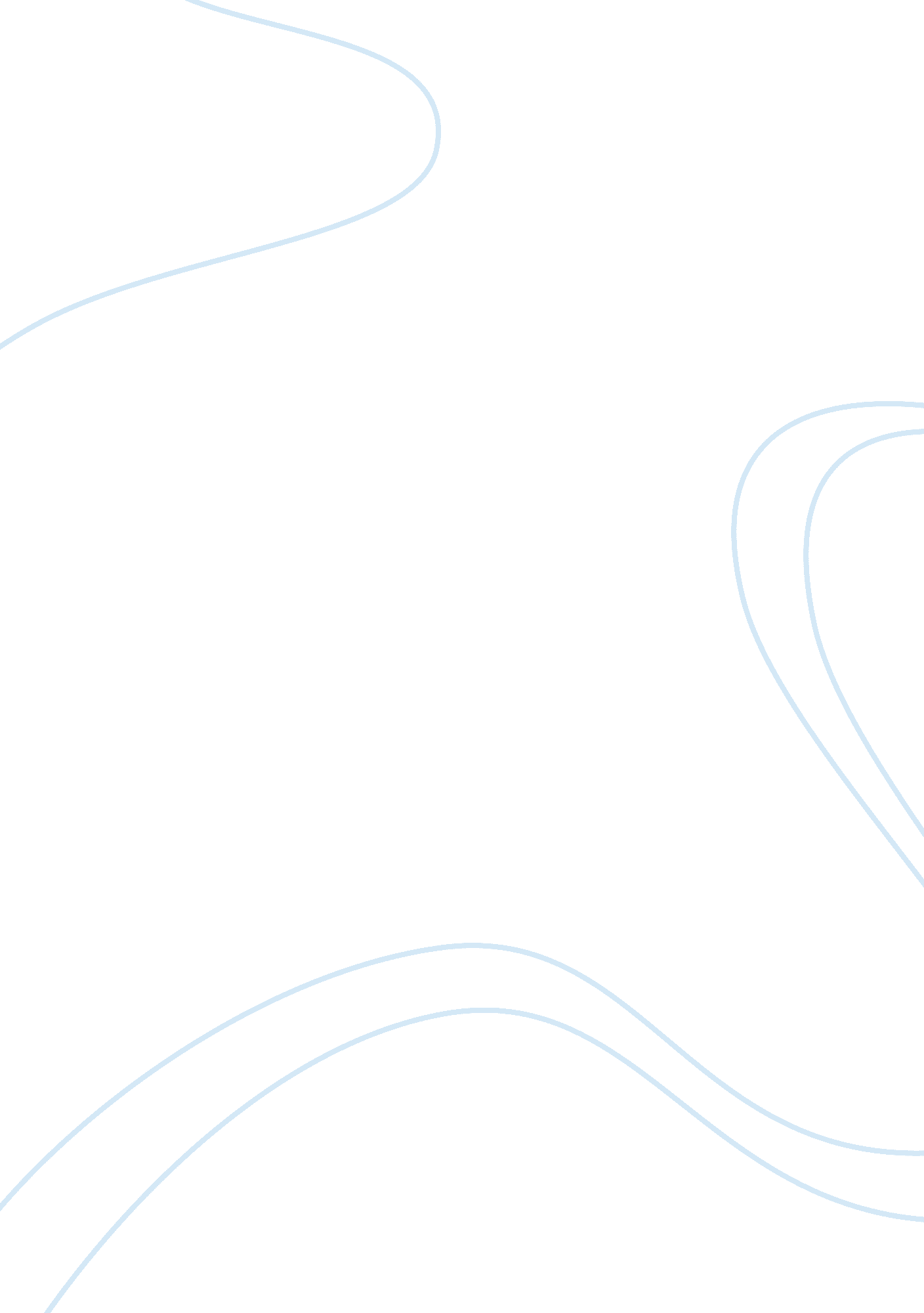 Business law scotland : trust assignmentBusiness, Management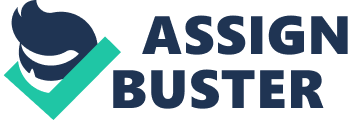 Inter Voss – made ring one’s lifetime, opposed to testimonial Owner (enjoys extended bundle of rights over his property) – trustee (also has a power of appointment over the property but not the same as Owner) The trustee’s right to do this, where it exists, is called a power of appointment. Sometimes, a power of appointment is given to someone other than the trustee, such as the settler, the protector, or a beneficiary. As Trustee for (ATE): This is the legal term used to imply that an entity is acting as a trustee. Beneficiary: A Dentally Is anyone won receives Detentes Trot any assets owns. En trust In Its Own Capacity (CIO): This term refers to the fact that the trustee is acting its Protector: A protector may be appointed in an express, inter Voss trust, as a person who has some control over the trustee?? usually including a power to dismiss the trustee and appoint another. The legal status of a protector is the subject of some debate. No-one doubts that a trustee has fiduciary responsibilities. If a protector also has fiduciary responsibilities then the courts?? if asked by beneficiaries?? could order him or her to act in the way the court decrees. However, a protector is unnecessary to he nature of a trust?? many trusts can and do operate without one. Also, protectors are comparatively new, while the nature of trusts has been established over hundreds of years. It is therefore thought by some that protectors have fiduciary duties, and by others that they do not. The case law has not yet established this point. Settler: This is the person who creates the trust. Trust deed (or trust contract): A trust deed is a legal document that defines the trust such as the trustee, beneficiaries, settler and appointer, and the terms and conditions of the agreement. Trust distributions: A trust distribution is any income (profit) or asset that is given out to the beneficiaries of the trust. Trustee: A person (an individual, a corporation or more than one of either) who administers (manages) a trust. A trustee is considered a fiduciary and owes the highest duty under the law to protect trust assets from unreasonable loss for the trust’s beneficiaries. In common law legal systems, a trust is a relationship whereby property is held by one party for the benefit of another. A trust is created by a settler – trustee (who establishes), who transfers some or all of his or her property to a trustee. The trustee holds that property for the trust’s beneficiaries. An owner placing property into trust turns over part of his or her bundle of rights to the trustee, separating the property’s legal ownership and control from its equitable ownership and benefits. This may be done for tax reasons or to control the property and its benefits if the settler is absent, incapacitated, or dead. Trusts are frequently created in wills, defining how money and property will be handled for children or other beneficiaries. I En trustee Is given legal title to ten trust property, out Is Tailgated to act Tort ten DOD of the beneficiaries. The trustee may be compensated and have expenses reimbursed, but otherwise must turn over all profits from the trust properties. Trustees who violate this fiduciary duty are self dealing. Courts can reverse self dealing actions, order profits returned, and impose other sanctions. The trustee may be an individual, a company, or a public body. There may be a single trustee or multiple co-trustees. The trust is governed by the terms under which it was created. In most Jurisdictions, this requires a contractual trust agreement or deed. Inter Voss – during one’s lifetime 